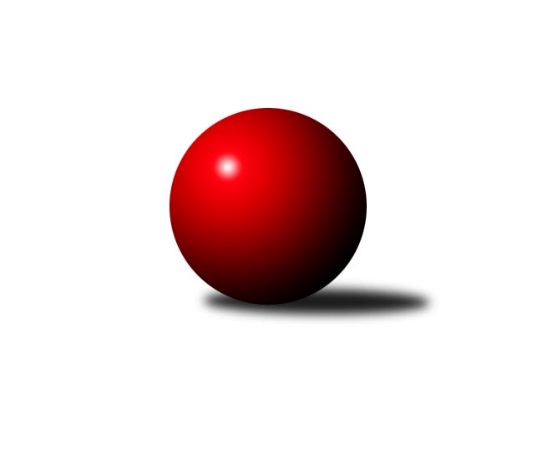 Č.20Ročník 2023/2024	2.6.2024 Jihočeský KP2 2023/2024Statistika 20. kolaTabulka družstev:		družstvo	záp	výh	rem	proh	skore	sety	průměr	body	plné	dorážka	chyby	1.	TJ Sokol Slavonice B	21	17	0	4	112.5 : 55.5 	(149.5 : 102.5)	2571	34	1777	794	37.6	2.	TJ Loko. Č. Velenice B	20	16	1	3	124.5 : 35.5 	(171.0 : 69.0)	2678	33	1823	855	28.7	3.	TJ Blatná B	19	13	0	6	83.5 : 68.5 	(114.0 : 114.0)	2555	26	1756	798	42.2	4.	TJ Spartak Trhové Sviny A	19	12	1	6	90.5 : 61.5 	(124.0 : 104.0)	2580	25	1804	776	43.8	5.	TJ Fezko Strakonice A	20	10	1	9	83.0 : 77.0 	(113.5 : 126.5)	2550	21	1774	777	48.8	6.	TJ Kunžak B	19	9	2	8	79.0 : 73.0 	(123.5 : 104.5)	2450	20	1704	746	48.5	7.	TJ Sokol Chýnov A	20	9	2	9	82.0 : 78.0 	(122.0 : 118.0)	2520	20	1757	762	40.7	8.	KK Lokomotiva Tábor B	20	9	0	11	77.5 : 82.5 	(118.0 : 122.0)	2512	18	1750	762	47	9.	TJ Loko Č. Budějovice C	20	8	2	10	64.5 : 95.5 	(107.0 : 133.0)	2511	18	1752	760	51.2	10.	TJ Jiskra Nová Bystřice B	20	4	2	14	61.0 : 99.0 	(104.5 : 135.5)	2501	10	1762	739	52	11.	TJ Spartak Trhové Sviny C	20	4	1	15	55.0 : 105.0 	(98.5 : 141.5)	2460	9	1728	731	51.8	12.	Kuželky Borovany B	20	2	0	18	39.0 : 121.0 	(82.5 : 157.5)	2419	4	1706	713	57.8Tabulka doma:		družstvo	záp	výh	rem	proh	skore	sety	průměr	body	maximum	minimum	1.	TJ Sokol Slavonice B	11	9	0	2	62.5 : 25.5 	(81.5 : 50.5)	2612	18	2690	2496	2.	TJ Loko. Č. Velenice B	11	7	1	3	64.0 : 24.0 	(93.5 : 38.5)	2792	15	2871	2657	3.	KK Lokomotiva Tábor B	11	7	0	4	51.5 : 36.5 	(71.5 : 60.5)	2592	14	2695	2493	4.	TJ Spartak Trhové Sviny A	10	6	1	3	48.5 : 31.5 	(66.0 : 54.0)	2492	13	2553	2410	5.	TJ Blatná B	9	6	0	3	41.0 : 31.0 	(54.5 : 53.5)	2679	12	2809	2568	6.	TJ Kunžak B	10	6	0	4	44.5 : 35.5 	(68.5 : 51.5)	2591	12	2724	2504	7.	TJ Loko Č. Budějovice C	10	5	2	3	41.0 : 39.0 	(57.0 : 63.0)	2467	12	2528	2376	8.	TJ Fezko Strakonice A	10	5	0	5	38.0 : 42.0 	(56.0 : 64.0)	2507	10	2663	2374	9.	TJ Sokol Chýnov A	9	4	1	4	39.0 : 33.0 	(60.0 : 48.0)	2581	9	2721	2484	10.	TJ Jiskra Nová Bystřice B	9	2	1	6	31.0 : 41.0 	(50.5 : 57.5)	2491	5	2598	2443	11.	TJ Spartak Trhové Sviny C	9	2	0	7	29.0 : 43.0 	(50.0 : 58.0)	2402	4	2465	2308	12.	Kuželky Borovany B	10	2	0	8	24.0 : 56.0 	(46.5 : 73.5)	2335	4	2447	2252Tabulka venku:		družstvo	záp	výh	rem	proh	skore	sety	průměr	body	maximum	minimum	1.	TJ Loko. Č. Velenice B	9	9	0	0	60.5 : 11.5 	(77.5 : 30.5)	2664	18	2806	2525	2.	TJ Sokol Slavonice B	10	8	0	2	50.0 : 30.0 	(68.0 : 52.0)	2567	16	2813	2436	3.	TJ Blatná B	10	7	0	3	42.5 : 37.5 	(59.5 : 60.5)	2542	14	2645	2315	4.	TJ Spartak Trhové Sviny A	9	6	0	3	42.0 : 30.0 	(58.0 : 50.0)	2579	12	2814	2477	5.	TJ Fezko Strakonice A	10	5	1	4	45.0 : 35.0 	(57.5 : 62.5)	2555	11	2715	2458	6.	TJ Sokol Chýnov A	11	5	1	5	43.0 : 45.0 	(62.0 : 70.0)	2513	11	2714	2372	7.	TJ Kunžak B	9	3	2	4	34.5 : 37.5 	(55.0 : 53.0)	2434	8	2564	2157	8.	TJ Loko Č. Budějovice C	10	3	0	7	23.5 : 56.5 	(50.0 : 70.0)	2516	6	2640	2343	9.	TJ Jiskra Nová Bystřice B	11	2	1	8	30.0 : 58.0 	(54.0 : 78.0)	2502	5	2638	2246	10.	TJ Spartak Trhové Sviny C	11	2	1	8	26.0 : 62.0 	(48.5 : 83.5)	2450	5	2641	2284	11.	KK Lokomotiva Tábor B	9	2	0	7	26.0 : 46.0 	(46.5 : 61.5)	2502	4	2704	2355	12.	Kuželky Borovany B	10	0	0	10	15.0 : 65.0 	(36.0 : 84.0)	2427	0	2532	2277Tabulka podzimní části:		družstvo	záp	výh	rem	proh	skore	sety	průměr	body	doma	venku	1.	TJ Loko. Č. Velenice B	11	9	1	1	69.5 : 18.5 	(97.0 : 35.0)	2673	19 	4 	1 	1 	5 	0 	0	2.	TJ Sokol Slavonice B	11	8	0	3	54.0 : 34.0 	(72.5 : 59.5)	2529	16 	4 	0 	2 	4 	0 	1	3.	TJ Blatná B	11	8	0	3	50.0 : 38.0 	(64.5 : 67.5)	2568	16 	3 	0 	2 	5 	0 	1	4.	TJ Spartak Trhové Sviny A	11	7	1	3	56.0 : 32.0 	(77.5 : 54.5)	2570	15 	2 	1 	1 	5 	0 	2	5.	TJ Sokol Chýnov A	11	5	1	5	46.0 : 42.0 	(66.0 : 66.0)	2557	11 	3 	0 	3 	2 	1 	2	6.	TJ Fezko Strakonice A	11	5	1	5	44.0 : 44.0 	(63.0 : 69.0)	2515	11 	3 	0 	5 	2 	1 	0	7.	TJ Loko Č. Budějovice C	10	4	2	4	33.0 : 47.0 	(55.5 : 64.5)	2484	10 	1 	2 	0 	3 	0 	4	8.	TJ Kunžak B	11	4	1	6	41.5 : 46.5 	(65.5 : 66.5)	2456	9 	2 	0 	3 	2 	1 	3	9.	KK Lokomotiva Tábor B	9	4	0	5	34.0 : 38.0 	(55.5 : 52.5)	2521	8 	3 	0 	2 	1 	0 	3	10.	TJ Spartak Trhové Sviny C	11	3	0	8	35.0 : 53.0 	(56.0 : 76.0)	2441	6 	2 	0 	5 	1 	0 	3	11.	TJ Jiskra Nová Bystřice B	10	2	1	7	29.0 : 51.0 	(52.5 : 67.5)	2466	5 	0 	0 	3 	2 	1 	4	12.	Kuželky Borovany B	11	1	0	10	20.0 : 68.0 	(42.5 : 89.5)	2386	2 	1 	0 	5 	0 	0 	5Tabulka jarní části:		družstvo	záp	výh	rem	proh	skore	sety	průměr	body	doma	venku	1.	TJ Sokol Slavonice B	10	9	0	1	58.5 : 21.5 	(77.0 : 43.0)	2608	18 	5 	0 	0 	4 	0 	1 	2.	TJ Loko. Č. Velenice B	9	7	0	2	55.0 : 17.0 	(74.0 : 34.0)	2705	14 	3 	0 	2 	4 	0 	0 	3.	TJ Kunžak B	8	5	1	2	37.5 : 26.5 	(58.0 : 38.0)	2474	11 	4 	0 	1 	1 	1 	1 	4.	TJ Spartak Trhové Sviny A	8	5	0	3	34.5 : 29.5 	(46.5 : 49.5)	2575	10 	4 	0 	2 	1 	0 	1 	5.	TJ Blatná B	8	5	0	3	33.5 : 30.5 	(49.5 : 46.5)	2564	10 	3 	0 	1 	2 	0 	2 	6.	TJ Fezko Strakonice A	9	5	0	4	39.0 : 33.0 	(50.5 : 57.5)	2551	10 	2 	0 	0 	3 	0 	4 	7.	KK Lokomotiva Tábor B	11	5	0	6	43.5 : 44.5 	(62.5 : 69.5)	2506	10 	4 	0 	2 	1 	0 	4 	8.	TJ Sokol Chýnov A	9	4	1	4	36.0 : 36.0 	(56.0 : 52.0)	2487	9 	1 	1 	1 	3 	0 	3 	9.	TJ Loko Č. Budějovice C	10	4	0	6	31.5 : 48.5 	(51.5 : 68.5)	2548	8 	4 	0 	3 	0 	0 	3 	10.	TJ Jiskra Nová Bystřice B	10	2	1	7	32.0 : 48.0 	(52.0 : 68.0)	2523	5 	2 	1 	3 	0 	0 	4 	11.	TJ Spartak Trhové Sviny C	9	1	1	7	20.0 : 52.0 	(42.5 : 65.5)	2464	3 	0 	0 	2 	1 	1 	5 	12.	Kuželky Borovany B	9	1	0	8	19.0 : 53.0 	(40.0 : 68.0)	2438	2 	1 	0 	3 	0 	0 	5 Zisk bodů pro družstvo:		jméno hráče	družstvo	body	zápasy	v %	dílčí body	sety	v %	1.	Jiří Novotný 	TJ Loko. Č. Velenice B 	16	/	19	(84%)	31.5	/	38	(83%)	2.	David Marek 	TJ Loko. Č. Velenice B 	16	/	20	(80%)	30.5	/	40	(76%)	3.	Josef Troup 	TJ Spartak Trhové Sviny A 	15.5	/	19	(82%)	24	/	38	(63%)	4.	Alena Kovandová 	TJ Sokol Chýnov A 	15	/	20	(75%)	28	/	40	(70%)	5.	Pavel Bronec 	TJ Sokol Chýnov A 	14	/	19	(74%)	22	/	38	(58%)	6.	Matyáš Hejpetr 	TJ Fezko Strakonice A 	14	/	19	(74%)	22	/	38	(58%)	7.	Václav Valhoda 	TJ Fezko Strakonice A 	13	/	17	(76%)	24.5	/	34	(72%)	8.	Karel Vlášek 	TJ Loko Č. Budějovice C 	13	/	20	(65%)	21.5	/	40	(54%)	9.	Vladimír Kučera 	KK Lokomotiva Tábor B 	12.5	/	17	(74%)	24	/	34	(71%)	10.	Radek Burian 	TJ Kunžak B 	12.5	/	19	(66%)	24	/	38	(63%)	11.	Roman Osovský 	TJ Loko. Č. Velenice B 	12	/	15	(80%)	21	/	30	(70%)	12.	Jiří Svoboda 	TJ Sokol Slavonice B 	12	/	18	(67%)	22	/	36	(61%)	13.	Zdeněk Holub 	TJ Sokol Slavonice B 	12	/	19	(63%)	24	/	38	(63%)	14.	David Holý 	TJ Loko. Č. Velenice B 	12	/	19	(63%)	24	/	38	(63%)	15.	Karel Hanzal 	TJ Kunžak B 	11	/	15	(73%)	22	/	30	(73%)	16.	Žaneta Pešková 	TJ Spartak Trhové Sviny A 	11	/	17	(65%)	21.5	/	34	(63%)	17.	Josef Brtník 	TJ Kunžak B 	11	/	19	(58%)	25	/	38	(66%)	18.	Jan Dvořák 	TJ Spartak Trhové Sviny A 	11	/	19	(58%)	22	/	38	(58%)	19.	Miroslav Mašek 	TJ Sokol Chýnov A 	11	/	19	(58%)	19.5	/	38	(51%)	20.	Tomáš Polánský 	TJ Loko Č. Budějovice C 	11	/	20	(55%)	20.5	/	40	(51%)	21.	Karel Cimbálník 	TJ Sokol Slavonice B 	10	/	13	(77%)	17	/	26	(65%)	22.	Jiří Reban 	TJ Spartak Trhové Sviny A 	10	/	16	(63%)	17	/	32	(53%)	23.	Martin Jinda 	KK Lokomotiva Tábor B 	10	/	17	(59%)	20.5	/	34	(60%)	24.	Lukáš Drnek 	TJ Blatná B 	10	/	17	(59%)	15	/	34	(44%)	25.	Jaroslav Petráň 	TJ Fezko Strakonice A 	10	/	18	(56%)	19.5	/	36	(54%)	26.	Matěj Budoš 	TJ Jiskra Nová Bystřice B 	10	/	19	(53%)	19.5	/	38	(51%)	27.	Jolana Jelínková 	KK Lokomotiva Tábor B 	9.5	/	14	(68%)	14.5	/	28	(52%)	28.	Jiří Matoušek 	TJ Sokol Slavonice B 	9	/	9	(100%)	15	/	18	(83%)	29.	David Koželuh 	TJ Loko. Č. Velenice B 	9	/	10	(90%)	15	/	20	(75%)	30.	Jiří Malovaný 	Kuželky Borovany B 	9	/	16	(56%)	18	/	32	(56%)	31.	Pavel Zeman 	TJ Spartak Trhové Sviny C 	9	/	17	(53%)	16	/	34	(47%)	32.	Dušan Straka 	TJ Sokol Chýnov A 	9	/	19	(47%)	20.5	/	38	(54%)	33.	Marie Myslivcová 	KK Lokomotiva Tábor B 	9	/	19	(47%)	16	/	38	(42%)	34.	Miroslav Bartoška 	TJ Sokol Slavonice B 	8.5	/	16	(53%)	15	/	32	(47%)	35.	Pavel Stodolovský 	TJ Spartak Trhové Sviny A 	8	/	14	(57%)	16	/	28	(57%)	36.	Tomáš Švepeš 	TJ Spartak Trhové Sviny C 	8	/	17	(47%)	18	/	34	(53%)	37.	Richard Paul 	TJ Jiskra Nová Bystřice B 	8	/	18	(44%)	17	/	36	(47%)	38.	Jan Mol 	TJ Jiskra Nová Bystřice B 	8	/	20	(40%)	17.5	/	40	(44%)	39.	Gabriela Kroupová 	TJ Spartak Trhové Sviny C 	8	/	20	(40%)	17	/	40	(43%)	40.	Beáta Svačinová 	TJ Blatná B 	7.5	/	10	(75%)	14.5	/	20	(73%)	41.	Miloš Rozhoň 	TJ Blatná B 	7.5	/	13	(58%)	11	/	26	(42%)	42.	Josef Petrik 	TJ Sokol Slavonice B 	7	/	9	(78%)	14	/	18	(78%)	43.	Petr Dlabač 	TJ Blatná B 	7	/	14	(50%)	14	/	28	(50%)	44.	Jiří Mertl 	TJ Jiskra Nová Bystřice B 	7	/	15	(47%)	14	/	30	(47%)	45.	Martina Tomiová 	TJ Loko Č. Budějovice C 	7	/	16	(44%)	14	/	32	(44%)	46.	Karolína Baťková 	TJ Blatná B 	6.5	/	12	(54%)	16	/	24	(67%)	47.	Ondřej Fejtl 	TJ Blatná B 	6.5	/	14	(46%)	14.5	/	28	(52%)	48.	Rudolf Baldík 	TJ Loko. Č. Velenice B 	6	/	7	(86%)	12	/	14	(86%)	49.	Bohumil Maroušek 	TJ Loko. Č. Velenice B 	6	/	9	(67%)	12	/	18	(67%)	50.	Libor Slezák 	TJ Blatná B 	6	/	10	(60%)	10	/	20	(50%)	51.	Zdeněk Valdman 	TJ Fezko Strakonice A 	6	/	10	(60%)	7.5	/	20	(38%)	52.	Natálie Zahálková 	Kuželky Borovany B 	6	/	14	(43%)	14	/	28	(50%)	53.	František Vávra 	TJ Spartak Trhové Sviny A 	6	/	15	(40%)	11.5	/	30	(38%)	54.	Marta Budošová 	TJ Jiskra Nová Bystřice B 	6	/	16	(38%)	11	/	32	(34%)	55.	Petra Holá 	TJ Loko. Č. Velenice B 	5.5	/	8	(69%)	9	/	16	(56%)	56.	Ondřej Mrkva 	TJ Kunžak B 	5.5	/	13	(42%)	12	/	26	(46%)	57.	Lucie Klojdová 	TJ Loko Č. Budějovice C 	5.5	/	20	(28%)	15	/	40	(38%)	58.	Radek Hrůza 	TJ Kunžak B 	5	/	5	(100%)	9	/	10	(90%)	59.	Gabriela Filakovská 	TJ Jiskra Nová Bystřice B 	5	/	7	(71%)	7	/	14	(50%)	60.	Josef Svoboda 	TJ Spartak Trhové Sviny C 	5	/	8	(63%)	9	/	16	(56%)	61.	Natálie Lojdová 	KK Lokomotiva Tábor B 	5	/	10	(50%)	11	/	20	(55%)	62.	Jiří Pšenčík 	TJ Sokol Slavonice B 	5	/	11	(45%)	9.5	/	22	(43%)	63.	Jan Štajner 	TJ Spartak Trhové Sviny C 	5	/	14	(36%)	13	/	28	(46%)	64.	Vlastimil Škrabal 	TJ Kunžak B 	5	/	14	(36%)	11	/	28	(39%)	65.	Stanislava Kopalová 	TJ Kunžak B 	5	/	15	(33%)	11	/	30	(37%)	66.	Adéla Sýkorová 	TJ Loko Č. Budějovice C 	5	/	16	(31%)	15.5	/	32	(48%)	67.	Jitka Šimková 	Kuželky Borovany B 	5	/	19	(26%)	13.5	/	38	(36%)	68.	Richard Zelinka 	TJ Fezko Strakonice A 	4.5	/	9	(50%)	8	/	18	(44%)	69.	Matěj Pekárek 	TJ Blatná B 	4.5	/	15	(30%)	13.5	/	30	(45%)	70.	Tomáš Kopáček 	TJ Jiskra Nová Bystřice B 	4	/	5	(80%)	7.5	/	10	(75%)	71.	Jiří Baldík 	TJ Loko. Č. Velenice B 	4	/	6	(67%)	9	/	12	(75%)	72.	Radim Mareš 	TJ Sokol Chýnov A 	4	/	7	(57%)	9	/	14	(64%)	73.	Bohuslav Švepeš 	TJ Spartak Trhové Sviny A 	4	/	8	(50%)	9	/	16	(56%)	74.	Jiří Ondrák st.	TJ Sokol Slavonice B 	4	/	8	(50%)	7.5	/	16	(47%)	75.	Daniel Krejčí 	Kuželky Borovany B 	4	/	10	(40%)	6.5	/	20	(33%)	76.	Libuše Hanzálková 	TJ Sokol Chýnov A 	4	/	16	(25%)	10	/	32	(31%)	77.	Martin Krajčo 	TJ Fezko Strakonice A 	3.5	/	11	(32%)	9	/	22	(41%)	78.	Jiří Tröstl 	Kuželky Borovany B 	3	/	3	(100%)	6	/	6	(100%)	79.	Jindra Kovářová 	TJ Sokol Slavonice B 	3	/	5	(60%)	6	/	10	(60%)	80.	Pavlína Matoušková 	TJ Sokol Slavonice B 	3	/	6	(50%)	8	/	12	(67%)	81.	Jan Kouba 	Kuželky Borovany B 	3	/	7	(43%)	7	/	14	(50%)	82.	Petr Klimek 	KK Lokomotiva Tábor B 	3	/	8	(38%)	6.5	/	16	(41%)	83.	Karel Filek 	TJ Fezko Strakonice A 	3	/	8	(38%)	6	/	16	(38%)	84.	Pavel Poklop 	TJ Fezko Strakonice A 	3	/	9	(33%)	4	/	18	(22%)	85.	Petr Švec 	TJ Fezko Strakonice A 	3	/	10	(30%)	8	/	20	(40%)	86.	Aleš Císař 	TJ Spartak Trhové Sviny C 	3	/	12	(25%)	8	/	24	(33%)	87.	Pavel Kořínek 	KK Lokomotiva Tábor B 	3	/	16	(19%)	9.5	/	32	(30%)	88.	Zdeněk Zeman 	KK Lokomotiva Tábor B 	2.5	/	3	(83%)	4	/	6	(67%)	89.	Kateřina Matoušková 	TJ Sokol Slavonice B 	2	/	2	(100%)	4	/	4	(100%)	90.	Denisa Šimečková 	TJ Spartak Trhové Sviny C 	2	/	2	(100%)	2	/	4	(50%)	91.	Alena Čampulová 	TJ Loko Č. Budějovice C 	2	/	3	(67%)	3	/	6	(50%)	92.	Roman Bureš 	TJ Sokol Slavonice B 	2	/	4	(50%)	4.5	/	8	(56%)	93.	Vendula Burdová 	TJ Sokol Chýnov A 	2	/	4	(50%)	4	/	8	(50%)	94.	Věra Návarová 	TJ Sokol Chýnov A 	2	/	5	(40%)	4	/	10	(40%)	95.	David Dvořák 	KK Lokomotiva Tábor B 	2	/	6	(33%)	4	/	12	(33%)	96.	Radka Burianová 	TJ Kunžak B 	2	/	7	(29%)	5.5	/	14	(39%)	97.	Karolína Roubková 	TJ Sokol Chýnov A 	2	/	7	(29%)	4	/	14	(29%)	98.	Veronika Pýchová 	TJ Jiskra Nová Bystřice B 	2	/	8	(25%)	4	/	16	(25%)	99.	Nikola Kroupová 	TJ Spartak Trhové Sviny C 	2	/	16	(13%)	9.5	/	32	(30%)	100.	Jindřich Soukup 	Kuželky Borovany B 	2	/	19	(11%)	9.5	/	38	(25%)	101.	Václav Klojda ml.	TJ Loko Č. Budějovice C 	1	/	1	(100%)	2	/	2	(100%)	102.	Nela Koptová 	TJ Loko. Č. Velenice B 	1	/	1	(100%)	2	/	2	(100%)	103.	Libuše Hanzalíková 	TJ Kunžak B 	1	/	1	(100%)	2	/	2	(100%)	104.	Adriana Němcová 	TJ Fezko Strakonice A 	1	/	1	(100%)	1.5	/	2	(75%)	105.	Bedřich Kroupa 	TJ Spartak Trhové Sviny C 	1	/	1	(100%)	1	/	2	(50%)	106.	Jan Havlíček 	TJ Jiskra Nová Bystřice B 	1	/	1	(100%)	1	/	2	(50%)	107.	Radim Růžička 	TJ Loko Č. Budějovice C 	1	/	2	(50%)	1.5	/	4	(38%)	108.	Vlastimil Novák 	TJ Sokol Chýnov A 	1	/	2	(50%)	1	/	4	(25%)	109.	Martina Koubová 	Kuželky Borovany B 	1	/	4	(25%)	4.5	/	8	(56%)	110.	Viktorie Lojdová 	KK Lokomotiva Tábor B 	1	/	4	(25%)	4	/	8	(50%)	111.	Matěj Kupar 	TJ Blatná B 	1	/	4	(25%)	3.5	/	8	(44%)	112.	Kateřina Dvořáková 	Kuželky Borovany B 	1	/	4	(25%)	1.5	/	8	(19%)	113.	Bohuslav Švepeš 	TJ Spartak Trhové Sviny A 	1	/	5	(20%)	3	/	10	(30%)	114.	Dagmar Stránská 	TJ Jiskra Nová Bystřice B 	1	/	6	(17%)	4.5	/	12	(38%)	115.	Vlastimil Kříha 	TJ Spartak Trhové Sviny C 	1	/	7	(14%)	3	/	14	(21%)	116.	Petra Aldorfová 	Kuželky Borovany B 	1	/	9	(11%)	2	/	18	(11%)	117.	Kristýna Nováková 	TJ Loko Č. Budějovice C 	1	/	17	(6%)	11	/	34	(32%)	118.	Karel Koubek 	TJ Blatná B 	0	/	1	(0%)	1	/	2	(50%)	119.	Ctibor Cabadaj 	KK Lokomotiva Tábor B 	0	/	1	(0%)	1	/	2	(50%)	120.	Václav Poklop 	TJ Fezko Strakonice A 	0	/	1	(0%)	1	/	2	(50%)	121.	Jiří Švepeš 	TJ Spartak Trhové Sviny C 	0	/	1	(0%)	0	/	2	(0%)	122.	Vladimír Kupka 	TJ Loko. Č. Velenice B 	0	/	1	(0%)	0	/	2	(0%)	123.	Barbora Dvořáková 	KK Lokomotiva Tábor B 	0	/	1	(0%)	0	/	2	(0%)	124.	Nela Horňáková 	TJ Spartak Trhové Sviny A 	0	/	1	(0%)	0	/	2	(0%)	125.	Vladimíra Bicerová 	Kuželky Borovany B 	0	/	1	(0%)	0	/	2	(0%)	126.	Jan Zeman 	TJ Kunžak B 	0	/	1	(0%)	0	/	2	(0%)	127.	Pavel Černý 	TJ Loko Č. Budějovice C 	0	/	2	(0%)	1	/	4	(25%)	128.	František Bláha 	TJ Loko Č. Budějovice C 	0	/	2	(0%)	1	/	4	(25%)	129.	Radek Stránský 	TJ Kunžak B 	0	/	2	(0%)	1	/	4	(25%)	130.	Marcela Chramostová 	TJ Kunžak B 	0	/	2	(0%)	1	/	4	(25%)	131.	František Šotola 	TJ Jiskra Nová Bystřice B 	0	/	3	(0%)	0.5	/	6	(8%)	132.	Karel Beleš 	Kuželky Borovany B 	0	/	5	(0%)	0	/	10	(0%)	133.	Jaroslava Frdlíková 	Kuželky Borovany B 	0	/	7	(0%)	0	/	14	(0%)Průměry na kuželnách:		kuželna	průměr	plné	dorážka	chyby	výkon na hráče	1.	České Velenice, 1-4	2716	1855	861	38.0	(452.8)	2.	TJ Blatná, 1-4	2665	1841	824	42.0	(444.2)	3.	TJ Kunžak, 1-2	2565	1769	796	50.0	(427.6)	4.	Tábor, 1-4	2559	1781	778	45.0	(426.6)	5.	TJ Sokol Slavonice, 1-4	2558	1779	778	43.4	(426.4)	6.	TJ Sokol Chýnov, 1-2	2546	1772	774	45.3	(424.5)	7.	TJ Fezko Strakonice, 1-4	2517	1755	761	49.7	(419.6)	8.	TJ Jiskra Nová Bystřice, 1-4	2505	1753	752	52.1	(417.6)	9.	TJ Lokomotiva České Budějovice, 1-4	2465	1726	738	53.3	(410.9)	10.	Trhové Sviny, 1-2	2448	1707	741	41.3	(408.1)	11.	Borovany, 1-2	2360	1667	692	49.9	(393.4)Nejlepší výkony na kuželnách:České Velenice, 1-4TJ Loko. Č. Velenice B	2871	5. kolo	Jiří Matoušek 	TJ Sokol Slavonice B	527	17. koloTJ Loko. Č. Velenice B	2865	7. kolo	Jiří Novotný 	TJ Loko. Č. Velenice B	511	14. koloTJ Loko. Č. Velenice B	2862	1. kolo	Jiří Novotný 	TJ Loko. Č. Velenice B	511	1. koloTJ Loko. Č. Velenice B	2846	8. kolo	Rudolf Baldík 	TJ Loko. Č. Velenice B	507	1. koloTJ Loko. Č. Velenice B	2827	14. kolo	David Koželuh 	TJ Loko. Č. Velenice B	504	2. koloTJ Loko. Č. Velenice B	2817	16. kolo	Jiří Novotný 	TJ Loko. Č. Velenice B	503	7. koloTJ Sokol Slavonice B	2813	17. kolo	David Koželuh 	TJ Loko. Č. Velenice B	499	5. koloTJ Loko. Č. Velenice B	2773	17. kolo	David Marek 	TJ Loko. Č. Velenice B	499	7. koloTJ Loko. Č. Velenice B	2767	10. kolo	Josef Troup 	TJ Spartak Trhové Sviny A	497	14. koloTJ Loko. Č. Velenice B	2729	19. kolo	Josef Brtník 	TJ Kunžak B	494	8. koloTJ Blatná, 1-4TJ Blatná B	2832	20. kolo	Jiří Reban 	TJ Spartak Trhové Sviny A	520	4. koloTJ Spartak Trhové Sviny A	2814	4. kolo	Josef Troup 	TJ Spartak Trhové Sviny A	505	4. koloTJ Blatná B	2809	13. kolo	Beáta Svačinová 	TJ Blatná B	505	15. koloTJ Loko. Č. Velenice B	2806	15. kolo	Matěj Kupar 	TJ Blatná B	503	13. koloTJ Blatná B	2753	19. kolo	Miloš Rozhoň 	TJ Blatná B	492	13. koloTJ Blatná B	2730	15. kolo	Matěj Budoš 	TJ Jiskra Nová Bystřice B	486	6. koloTJ Blatná B	2704	14. kolo	David Marek 	TJ Loko. Č. Velenice B	483	15. koloKK Lokomotiva Tábor B	2697	14. kolo	Roman Osovský 	TJ Loko. Č. Velenice B	481	15. koloTJ Blatná B	2692	6. kolo	Karolína Baťková 	TJ Blatná B	480	6. koloTJ Blatná B	2641	8. kolo	Matěj Kupar 	TJ Blatná B	480	15. koloTJ Kunžak, 1-2TJ Kunžak B	2724	17. kolo	Radek Hrůza 	TJ Kunžak B	499	17. koloTJ Loko Č. Budějovice C	2640	17. kolo	Josef Brtník 	TJ Kunžak B	495	17. koloTJ Fezko Strakonice A	2628	4. kolo	Karel Hanzal 	TJ Kunžak B	486	3. koloTJ Kunžak B	2620	15. kolo	Adéla Sýkorová 	TJ Loko Č. Budějovice C	482	17. koloTJ Kunžak B	2616	3. kolo	Žaneta Pešková 	TJ Spartak Trhové Sviny A	481	11. koloTJ Kunžak B	2610	4. kolo	Karel Hanzal 	TJ Kunžak B	475	17. koloTJ Kunžak B	2605	1. kolo	Matyáš Hejpetr 	TJ Fezko Strakonice A	468	4. koloTJ Blatná B	2603	9. kolo	Radek Hrůza 	TJ Kunžak B	467	15. koloTJ Spartak Trhové Sviny A	2579	11. kolo	Václav Valhoda 	TJ Fezko Strakonice A	466	4. koloTJ Kunžak B	2574	18. kolo	Daniel Krejčí 	Kuželky Borovany B	464	1. koloTábor, 1-4TJ Loko. Č. Velenice B	2756	12. kolo	Vladimír Kučera 	KK Lokomotiva Tábor B	509	10. koloKK Lokomotiva Tábor B	2695	10. kolo	Martin Jinda 	KK Lokomotiva Tábor B	491	19. koloKK Lokomotiva Tábor B	2636	20. kolo	Vladimír Kučera 	KK Lokomotiva Tábor B	489	12. koloTJ Blatná B	2632	3. kolo	David Koželuh 	TJ Loko. Č. Velenice B	485	12. koloKK Lokomotiva Tábor B	2629	19. kolo	Vladimír Kučera 	KK Lokomotiva Tábor B	479	20. koloTJ Sokol Chýnov A	2626	8. kolo	Vladimír Kučera 	KK Lokomotiva Tábor B	474	8. koloKK Lokomotiva Tábor B	2619	7. kolo	David Holý 	TJ Loko. Č. Velenice B	472	12. koloTJ Fezko Strakonice A	2609	19. kolo	Zdeněk Zeman 	KK Lokomotiva Tábor B	471	7. koloTJ Loko Č. Budějovice C	2604	20. kolo	Josef Brtník 	TJ Kunžak B	468	7. koloKK Lokomotiva Tábor B	2599	1. kolo	Miroslav Mašek 	TJ Sokol Chýnov A	467	8. koloTJ Sokol Slavonice, 1-4TJ Loko. Č. Velenice B	2694	6. kolo	Jiří Matoušek 	TJ Sokol Slavonice B	493	13. koloTJ Sokol Slavonice B	2690	14. kolo	Jiří Matoušek 	TJ Sokol Slavonice B	491	18. koloTJ Sokol Slavonice B	2687	13. kolo	Karel Hanzal 	TJ Kunžak B	483	10. koloTJ Sokol Slavonice B	2678	20. kolo	Karel Cimbálník 	TJ Sokol Slavonice B	479	13. koloTJ Sokol Slavonice B	2632	6. kolo	Jiří Matoušek 	TJ Sokol Slavonice B	476	19. koloTJ Sokol Slavonice B	2625	18. kolo	Jiří Svoboda 	TJ Sokol Slavonice B	475	14. koloTJ Sokol Slavonice B	2617	10. kolo	Matyáš Hejpetr 	TJ Fezko Strakonice A	472	13. koloTJ Fezko Strakonice A	2597	13. kolo	Karel Cimbálník 	TJ Sokol Slavonice B	472	20. koloTJ Sokol Slavonice B	2597	4. kolo	Kateřina Matoušková 	TJ Sokol Slavonice B	470	20. koloTJ Spartak Trhové Sviny A	2596	5. kolo	Zdeněk Holub 	TJ Sokol Slavonice B	468	8. koloTJ Sokol Chýnov, 1-2TJ Sokol Chýnov A	2721	11. kolo	Pavel Bronec 	TJ Sokol Chýnov A	490	11. koloTJ Sokol Chýnov A	2686	17. kolo	Alena Kovandová 	TJ Sokol Chýnov A	483	17. koloTJ Blatná B	2599	1. kolo	Dušan Straka 	TJ Sokol Chýnov A	478	11. koloTJ Sokol Chýnov A	2583	9. kolo	Alena Kovandová 	TJ Sokol Chýnov A	478	1. koloTJ Sokol Chýnov A	2578	3. kolo	Radim Mareš 	TJ Sokol Chýnov A	471	17. koloTJ Jiskra Nová Bystřice B	2573	7. kolo	Václav Valhoda 	TJ Fezko Strakonice A	468	17. koloTJ Sokol Chýnov A	2568	7. kolo	Radim Mareš 	TJ Sokol Chýnov A	464	7. koloTJ Spartak Trhové Sviny C	2564	16. kolo	Marta Budošová 	TJ Jiskra Nová Bystřice B	463	7. koloTJ Kunžak B	2564	5. kolo	Josef Brtník 	TJ Kunžak B	462	5. koloTJ Sokol Chýnov A	2562	1. kolo	Josef Svoboda 	TJ Spartak Trhové Sviny C	461	16. koloTJ Fezko Strakonice, 1-4TJ Fezko Strakonice A	2663	11. kolo	Jaroslav Petráň 	TJ Fezko Strakonice A	500	11. koloTJ Loko. Č. Velenice B	2649	9. kolo	Roman Osovský 	TJ Loko. Č. Velenice B	477	9. koloTJ Blatná B	2558	10. kolo	Jindra Kovářová 	TJ Sokol Slavonice B	472	1. koloTJ Jiskra Nová Bystřice B	2551	5. kolo	Tomáš Kopáček 	TJ Jiskra Nová Bystřice B	468	5. koloTJ Fezko Strakonice A	2550	6. kolo	Radka Burianová 	TJ Kunžak B	463	16. koloTJ Fezko Strakonice A	2546	16. kolo	Jiří Baldík 	TJ Loko. Č. Velenice B	460	9. koloTJ Kunžak B	2545	16. kolo	Beáta Svačinová 	TJ Blatná B	458	10. koloTJ Fezko Strakonice A	2538	3. kolo	Josef Brtník 	TJ Kunžak B	457	16. koloTJ Sokol Slavonice B	2537	1. kolo	Jaroslav Petráň 	TJ Fezko Strakonice A	454	7. koloTJ Loko Č. Budějovice C	2519	7. kolo	Natálie Lojdová 	KK Lokomotiva Tábor B	454	11. koloTJ Jiskra Nová Bystřice, 1-4TJ Loko. Č. Velenice B	2640	4. kolo	Karel Cimbálník 	TJ Sokol Slavonice B	485	11. koloTJ Jiskra Nová Bystřice B	2598	20. kolo	Richard Paul 	TJ Jiskra Nová Bystřice B	479	20. koloTJ Blatná B	2579	17. kolo	Beáta Svačinová 	TJ Blatná B	479	17. koloTJ Sokol Slavonice B	2572	11. kolo	David Holý 	TJ Loko. Č. Velenice B	478	4. koloTJ Spartak Trhové Sviny A	2561	2. kolo	Jan Mol 	TJ Jiskra Nová Bystřice B	474	14. koloTJ Jiskra Nová Bystřice B	2528	13. kolo	Jiří Mertl 	TJ Jiskra Nová Bystřice B	472	13. koloTJ Fezko Strakonice A	2523	15. kolo	Jan Mol 	TJ Jiskra Nová Bystřice B	470	18. koloTJ Jiskra Nová Bystřice B	2520	15. kolo	David Marek 	TJ Loko. Č. Velenice B	468	4. koloKuželky Borovany B	2493	20. kolo	Roman Bureš 	TJ Sokol Slavonice B	466	11. koloTJ Sokol Chýnov A	2482	18. kolo	Žaneta Pešková 	TJ Spartak Trhové Sviny A	464	2. koloTJ Lokomotiva České Budějovice, 1-4TJ Loko. Č. Velenice B	2676	13. kolo	Jiří Novotný 	TJ Loko. Č. Velenice B	491	13. koloTJ Blatná B	2545	12. kolo	Tomáš Polánský 	TJ Loko Č. Budějovice C	469	6. koloTJ Loko Č. Budějovice C	2528	16. kolo	Alena Čampulová 	TJ Loko Č. Budějovice C	466	9. koloTJ Loko Č. Budějovice C	2517	13. kolo	Tomáš Polánský 	TJ Loko Č. Budějovice C	464	3. koloTJ Loko Č. Budějovice C	2514	18. kolo	Karel Vlášek 	TJ Loko Č. Budějovice C	460	3. koloTJ Loko Č. Budějovice C	2478	8. kolo	Matyáš Hejpetr 	TJ Fezko Strakonice A	459	18. koloTJ Kunžak B	2477	6. kolo	David Marek 	TJ Loko. Č. Velenice B	457	13. koloTJ Fezko Strakonice A	2475	18. kolo	Tomáš Kopáček 	TJ Jiskra Nová Bystřice B	451	8. koloTJ Loko Č. Budějovice C	2475	6. kolo	Matěj Budoš 	TJ Jiskra Nová Bystřice B	449	8. koloTJ Jiskra Nová Bystřice B	2474	8. kolo	Karel Vlášek 	TJ Loko Č. Budějovice C	446	12. koloTrhové Sviny, 1-2TJ Loko. Č. Velenice B	2581	11. kolo	Rudolf Baldík 	TJ Loko. Č. Velenice B	481	11. koloTJ Spartak Trhové Sviny A	2553	7. kolo	Alena Kovandová 	TJ Sokol Chýnov A	470	20. koloTJ Spartak Trhové Sviny A	2551	17. kolo	Jan Dvořák 	TJ Spartak Trhové Sviny A	465	17. koloTJ Loko. Č. Velenice B	2547	3. kolo	Jiří Matoušek 	TJ Sokol Slavonice B	460	15. koloTJ Spartak Trhové Sviny A	2540	15. kolo	Žaneta Pešková 	TJ Spartak Trhové Sviny A	458	19. koloTJ Sokol Slavonice B	2531	15. kolo	Josef Troup 	TJ Spartak Trhové Sviny A	458	16. koloTJ Spartak Trhové Sviny A	2519	12. kolo	Žaneta Pešková 	TJ Spartak Trhové Sviny A	455	3. koloTJ Spartak Trhové Sviny A	2519	3. kolo	Pavel Stodolovský 	TJ Spartak Trhové Sviny A	454	12. koloKK Lokomotiva Tábor B	2514	13. kolo	Josef Troup 	TJ Spartak Trhové Sviny A	454	8. koloTJ Spartak Trhové Sviny A	2502	16. kolo	Jiří Novotný 	TJ Loko. Č. Velenice B	453	3. koloBorovany, 1-2TJ Loko. Č. Velenice B	2525	18. kolo	Jiří Novotný 	TJ Loko. Č. Velenice B	452	18. koloTJ Spartak Trhové Sviny A	2477	6. kolo	Václav Klojda ml.	TJ Loko Č. Budějovice C	450	4. koloTJ Fezko Strakonice A	2467	2. kolo	Josef Troup 	TJ Spartak Trhové Sviny A	446	6. koloKuželky Borovany B	2447	9. kolo	Tomáš Polánský 	TJ Loko Č. Budějovice C	440	4. koloTJ Loko Č. Budějovice C	2389	4. kolo	David Holý 	TJ Loko. Č. Velenice B	439	18. koloTJ Sokol Chýnov A	2388	14. kolo	Jiří Tröstl 	Kuželky Borovany B	439	6. koloKuželky Borovany B	2371	4. kolo	Bohuslav Švepeš 	TJ Spartak Trhové Sviny A	438	6. koloKuželky Borovany B	2368	14. kolo	Jan Kouba 	Kuželky Borovany B	436	10. koloKuželky Borovany B	2360	15. kolo	Jitka Šimková 	Kuželky Borovany B	435	9. koloKK Lokomotiva Tábor B	2355	15. kolo	Matyáš Hejpetr 	TJ Fezko Strakonice A	434	2. koloČetnost výsledků:	8.0 : 0.0	8x	7.5 : 0.5	2x	7.0 : 1.0	18x	6.5 : 1.5	1x	6.0 : 2.0	16x	5.5 : 2.5	1x	5.0 : 3.0	16x	4.5 : 3.5	1x	4.0 : 4.0	6x	3.0 : 5.0	14x	2.5 : 5.5	2x	2.0 : 6.0	24x	1.5 : 6.5	1x	1.0 : 7.0	8x	0.0 : 8.0	2x